ހަފްތާއަކަށް ބޭނުންވާ ތަކެތި (މޭވާ/ތަރުކާރީ) 17 ޖޫން 2021ފޯން: 3023399   އީމެއިލް : info.felivaru@mifco. mv        ވެބްސައިޓް: www.mifco.mvcc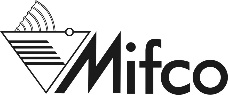 ފެލިވަރު ފިޝަރީޒް ކޮމްޕްލެކްސް    މޯލްޑިވްސް އިންޑަސްޓްރިއަލް ފިޝަރީޒް ކޮމްޕެނީ ލިމިޓެޑް#ބާވަތް01 ހަފްތާއަށް ބޭނުންވާ ޢަދަދު01ބަނބުކެޔޮ 60 02ދޮންކެޔޮ (ބޮންތި ރަތް ކެޔޮ) 120 ކިލޯ03މާޅޮސް ކެޔޮ40 ކިލޯ 04ފަޅޯ 130 ކިލޯ 05ކަރާ150 ކިލޯ 06ތޮރާ 40 ކިލޯ 07ޗިޗަންޑާ 40 ކިލޯ 08ގިތެޔޮ މިރުސް10 ކިލޯ 09ތޮޅި މިރުސް06 ކިލޯ 10ހިކަނދިފަތް 03 ކިލޯ 11ރާނބާފަތް03 ކިލޯ 12ބޯވެލިފަތް 50 ކިލޯ13ރެޑިސް 40 ކިލޯ 14ބަރަބޯ 80 ކިލޯ 15ބަޓާނާ ބަރަބޯ 50 ކިލޯ 16ފުފޫ 15 ކިލޯ 